Al Dirigente ScolasticoIIS Almerico Da SchioIl  sottoscritto  _____________________________________________________________________________,  						cognome e nome				 ☐ Docente	☐ DSGA		☐ Ass. Amm.vo	       ☐ Collaboratore scolasticoin servizio  con contratto  a tempo ___________________________________________________________                                                                                       indeterminato/determinatoCOMUNICA LA PROPRIA DISPONIBILITA’ad assumere:  per la prima volta:anche per il corrente A.S.  L’INCARICO DICollaboratore del DirigenteFunzione strumentale nell’area:HDSA e BESinterculturaorientamentoreferente indirizzosito webReferente di sedeReferente serale Referente registro on lineReferente PTOFReferente registro on lineComponente Gruppo AutovalutazioneAltro (da proporre a cura del sottoscrittore)_____________________________________________A tal finedichiara:□	di essere disponibile a frequentare specifiche iniziative di formazione□	di essere disponibile a permanere nella scuola per tutta la durata dell’incarico□	di aver partecipato alle seguenti iniziative di formazione:_________________________________________________________________________________________________________________________________________________________________________________________________________________________________________□	di aver svolto i seguenti incarichi:_______________________________________________________________________________________________________________________________________________________________________________________________________________________________________□	di aver realizzato i seguenti progetti:____________________________________________________________________________________________________________________________________________________________________________________________________________________________________________□	di possedere i seguenti titoli e competenze coerenti con l’incarico da assumere:________________________________________________________________________________________________________________________________________________________________________________________________________________________________________Data _____________	____________		                 Firma __________________________________ 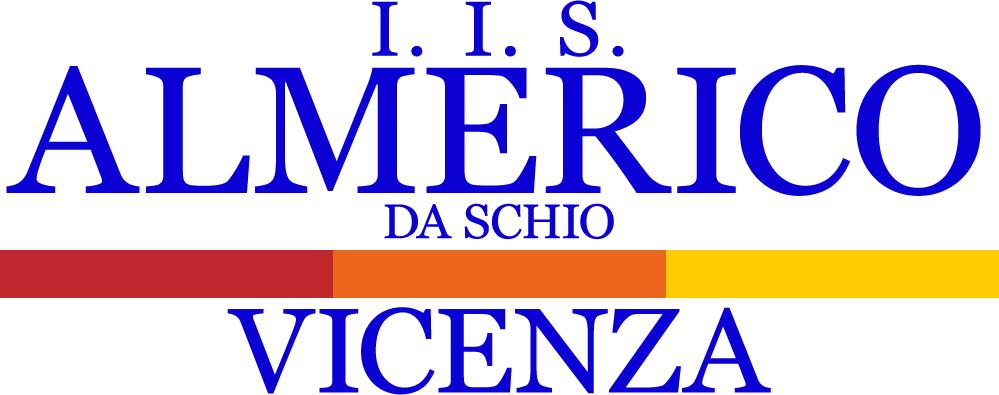 ISTITUTO DI ISTRUZIONE SUPERIOREIstruzione professionale:- Servizi Commerciali;
- Servizi per l’Enogastronomia e l’Ospitalità alberghieraIstruzione tecnica:- TurismoIstruzione per adulti/seraleDisponibilità incarico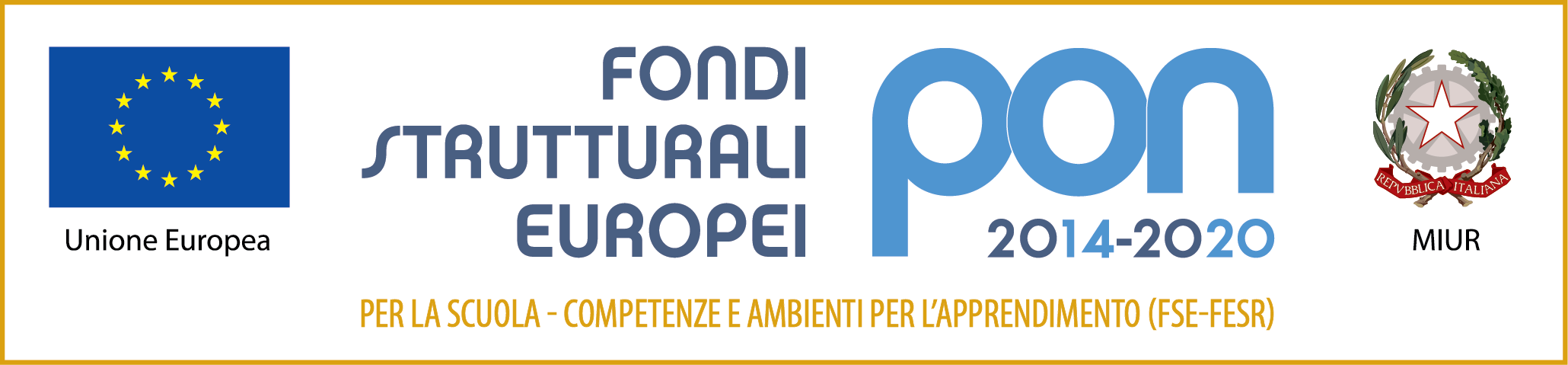 Sede centrale: via Baden Powell, 33 tel. 0444 294320Succursale: strada Sant’Antonino, 32 - tel. 0444 92920736100 VICENZAwww.adaschio.gov.it - viis01600r@istruzione.itDisponibilità incarico